CALCIO A CINQUESOMMARIOSOMMARIO	1COMUNICAZIONI DELLA F.I.G.C.	1COMUNICAZIONI DELLA L.N.D.	1COMUNICAZIONI DELLA DIVISIONE CALCIO A CINQUE	1COMUNICAZIONI DEL COMITATO REGIONALE MARCHE	2COMUNICAZIONI DELLA F.I.G.C.COMUNICAZIONI DELLA L.N.D.CIRCOLARE N. 52 DEL 19.02.2024Si trasmette, per opportuna conoscenza, la copia della circolare n. 15-2024 elaborata dal Centro Studi Tributari della L.N.D. avente per oggetto:“Esenzione dall’imposta di registro per l’adeguamento statutario degli Enti Sportivi Dilettantistici – Circolare n. 3/E del 16 febbraio 2024 dell’Agenzia delle Entrate”COMUNICAZIONI DELLA DIVISIONE CALCIO A CINQUEFASE NAZIONALE COPPA ITALIA VINCENTI COPPA REGIONALE MASCHILEStralcio C.U. n° 610 del 14/02/2024…omissis…RISULTATI GAREGIRONE AB13/02/24	1/R	POLISPORTIVA VILLAFONTANA	NUOVA JUVENTINA FFC		6 – 2…omissis…FASE NAZIONALE COPPA ITALIA VINCENTI COPPA REGIONALE FEMMINILEStralcio C.U. n° 640 del 19/02/2024…omissis…RISULTATI GAREGIRONE AD15/02/24	1/R	SANTA MARIA APPARENTE	PESCARA 1927			2 – 1 …omissis…COMUNICAZIONI DEL COMITATO REGIONALE MARCHEPer tutte le comunicazioni con la Segreteria del Calcio a Cinque - richieste di variazione gara comprese - è attiva la casella e-mail c5marche@lnd.it; si raccomandano le Società di utilizzare la casella e-mail comunicata all'atto dell'iscrizione per ogni tipo di comunicazione verso il Comitato Regionale Marche. SPOSTAMENTO GARENon saranno rinviate gare a data da destinarsi. Tutte le variazioni che non rispettano la consecutio temporum data dal calendario ufficiale non saranno prese in considerazione. (es. non può essere accordato lo spostamento della quarta giornata di campionato prima della terza o dopo la quinta).Le variazioni dovranno pervenire alla Segreteria del Calcio a Cinque esclusivamente tramite mail (c5marche@lnd.it) con tutta la documentazione necessaria, compreso l’assenso della squadra avversaria, inderogabilmente  entro le ore 23:59 del martedì antecedente la gara o entro le 72 ore in caso di turno infrasettimanale.Per il cambio del campo di giuoco e la variazione di inizio gara che non supera i 30 minuti non è necessaria la dichiarazione di consenso della squadra avversaria.BEACH SOCCERFase Regionale Campionato Serie B – Stagione Sportiva 2023 - 2024Il Comitato Regionale Marche, di concerto con il Dipartimento Beach Soccer, organizza il 1° Campionato Regionale di Serie B di tale attività.Lo svolgimento del Campionato sarà subordinato all’iscrizione di almeno 4 squadre e la vincente potrà partecipare alla Fase Nazionale di detto campionato, confrontandosi con le vincenti degli altri Comitati Regionali per l’ammissione alla Poule Promozione Serie “A” Nazionale.La località e le date di svolgimento del Campionato saranno definiti a seconda delle iscrizioni, fermo restando che l’inizio dell’attività Regionale è fissata per il 9 Giugno 2024.La partecipazione al suddetto Campionato è completamente GRATUITA per le società.Il tesseramento dei calciatori sarà effettuato tramite Tessere per l’Attività Ricreativa ed Amatoriale dal costo di 6,00 € cadauna.Potranno essere tesserati tutti i soggetti di età non inferiore ai 15 anni. Per i calciatori già tesserati con Società della L.N.D. è necessario il regolare nulla osta concesso dalla Società di appartenenza, qualora sia diversa dalla società che partecipa al Campionato.Il vincolo di tesseramento per il Campionato di Beach Soccer è limitato alla durata delle manifestazioni e non pregiudica diverso ed eventuale vincolo contemporaneo dello stesso calciatore.Non è ammessa la partecipazione al torneo di tutti quei calciatori che sono destinatari di provvedimenti di squalifica, in corso per l'intera durata del torneo, emanati da F.I.G.C. - Lega Nazionale Dilettanti per il tramite dei suoi Comitati, Divisioni, Dipartimenti e Delegazioni.MODALITA' DI ISCRIZIONELe Società che desiderano partecipare al suddetto campionato dovranno far pervenire una prima mail di adesione al campionato indirizzandola r.giantomassi@lnd.it entro il termine di 14 APRILE 2024IL REGOLAMENTO DEL SUDDETTO TORNEO SARA’ PUBBLICATO SU PROSSIMO COMUNICATOSVINCOLI EX ART. 117 BIS NOIFSecondo quanto previsto dall’art. 117 Bis delle NOIF per la risoluzione del rapporto contrattuale di lavoro sportivo o di apprendistato con calciatori/calciatrici non professionisti/e, “Giovani Dilettanti”, “giovani di Serie” e dei calciatori/calciatrici di calcio a 5, vista la documentazione trasmessa al Comitato Regionale Marche, si dichiarano svincolati, dalla data del presente Comunicato Ufficiale, i seguenti calciatori:AUTORIZZAZIONE EX ART. 34/3 N.O.I.F.Vista la certificazione presentata in conformità all’art. 34/3 delle N.O.I.F. si concede l’autorizzazione, prevista al compimento del 14° anno di età per le calciatrici e al 15° anno di età per i calciatori, ai/alle seguenti calciatori/trici:PIUNTI LUIS 	nato 21.06.2008	936.126 A.S.D. SPORTING GROTTAMMARECOMUNICAZIONE CONI – 5 PER MILLESi infoirma che sul sito del CONI è stato pubblicato l’elenco dei soggetti ammessi (A), esclusi (E) e revocati dal benefico per l’anno 2023, ovvero la quota pari al 5 per mille dell’IRPEF che i contribuenti hanno potuto destinare, tra gli altri alle associazioni sportive dilettantistiche in possesso dei requisiti di legge.Si fa presente che eventuali ricorsi dovranno essere proposti entro il prossimo 11.03.2024.NOTIZIE SU ATTIVITA’ AGONISTICACALCIO A CINQUE SERIE C1VARIAZIONI AL PROGRAMMA GAREGIRONE AUNDER 19 CALCIO A 5 REGIONALEGIUDICE SPORTIVOIl Giudice Sportivo Avv. Agnese Lazzaretti, con l'assistenza del segretario Angelo Castellana, nella seduta del 22/02/2024, ha adottato le decisioni che di seguito integralmente si riportano:GARE DEL 17/ 2/2024 PROVVEDIMENTI DISCIPLINARI In base alle risultanze degli atti ufficiali sono state deliberate le seguenti sanzioni disciplinari. SOCIETA' AMMENDA Euro 50,00 MONTELUPONE CALCIO A 5 
per comportamento irriguardoso del proprio pubblico nei confronti del direttore di gara. DIRIGENTI INIBIZIONE A SVOLGERE OGNI ATTIVITA' FINO AL 6/ 3/2024 espulso per condotta irriguardosa nei confronti dell'arbitro, reiterava il proprio comportamento dalla tribuna fino al termine della partita.F.to IL SEGRETARIO                                   F.to IL GIUDICE SPORTIVO                         Angelo Castellana        	                                Agnese LazzarettiUNDER 17 C5 REGIONALI MASCHILIVARIAZIONI AL PROGRAMMA GAREGIRONE SAUNDER 15 C5 REGIONALI MASCHILIVARIAZIONI AL PROGRAMMA GAREGIRONE SBRISULTATIRISULTATI UFFICIALI GARE DEL 22/02/2024Si trascrivono qui di seguito i risultati ufficiali delle gare disputateCLASSIFICAGIRONE GGIRONE SAGIRONE SBGIRONE SCERRATA CORRIGECAMPIONATO REGIONALE CALCIO A CINQUE UNDER 19, GIRONE “A”Causa errore in fase di estrazione dati, nel Comunicato Ufficiale n° 83 del 21/02/2024 è stata omessa la pubblicazione della sanzione disciplinare comminata al dirigente della Società MONTELUPONE CALCIO A 5 Sig. PELLEGRINI FABIO e dell’ammenda comminata a carico della Società MONTELUPONE CALCIO A 5 come da relativo paragrafo del presente Comunicato Ufficiale.*     *     *Il versamento delle somme relative alle ammende comminate con il presente Comunicato Ufficiale deve essere effettuato entro il 04 marzo 2024 a favore di questo Comitato Regionale mediante bonifico bancario da versare alle seguenti coordinate: BNL – ANCONABeneficiario: 	Comitato Regionale Marche F.I.G.C. – L.N.D.IBAN: 		IT 81 E 01005 02600 0000 0000 8868Eventuali reclami con richieste di copia dei documenti ufficiali avverso le decisioni assunte con il presente Comunicato dovranno essere presentati, ai sensi dell’art. 76 C.G.S., alla:F.I.G.C. – Corte Sportiva di Appello TerritorialeVia Schiavoni, snc – 60131 ANCONA (AN)PEC: marche@pec.figcmarche.itIl pagamento del contributo di reclamo dovrà essere effettuato: - Tramite Addebito su Conto Campionato - Tramite Assegno Circolare Non Trasferibile intestato al Comitato Regionale Marche F.I.G.C. – L.N.D. - Tramite Bonifico Bancario IBAN FIGC: I IT 81 E 01005 02600 0000 0000 8868*     *     *ORARIO UFFICIL’orario di apertura degli uffici del Comitato Regionale Marche è il seguente:E’ comunque attivo durante i suddetti orari, salvo assenza degli addetti, anche il servizio telefonico ai seguenti numeri:Ufficio Segreteria		071/28560404Ufficio Amministrazione	071/28560322 Ufficio Tesseramento 	071/28560408 Ufficio Emissione Tessere	071/28560401Pubblicato in Ancona ed affisso all’albo del Comitato Regionale Marche il 22/02/2024.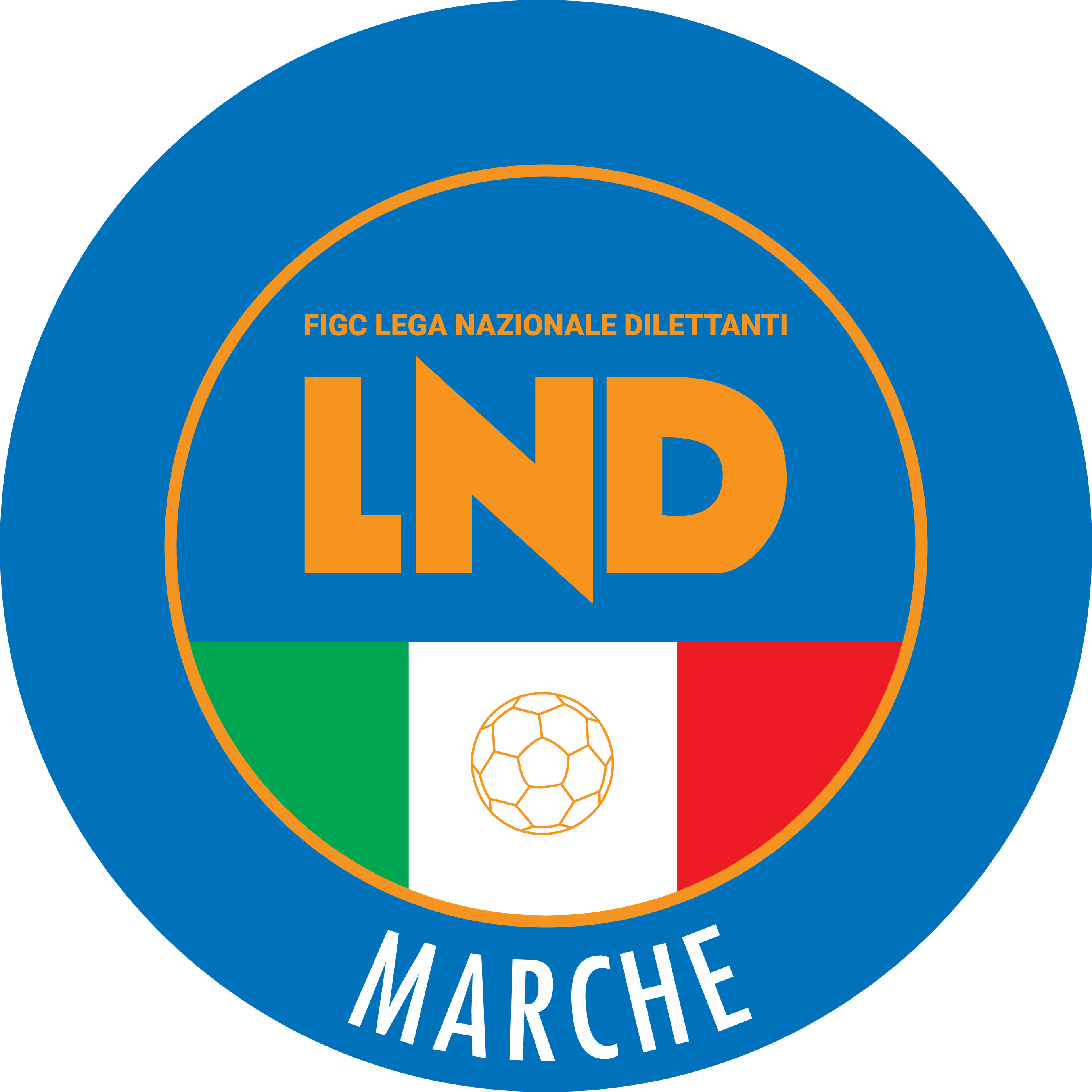 Federazione Italiana Giuoco CalcioLega Nazionale DilettantiCOMITATO REGIONALE MARCHEVia Schiavoni, snc - 60131 ANCONACENTRALINO: 071 285601 - FAX: 071 28560403sito internet: marche.lnd.ite-mail: c5marche@lnd.itpec: c5marche@pec.figcmarche.itTelegram: https://t.me/lndmarchec5Stagione Sportiva 2023/2024Comunicato Ufficiale N° 84 del 22/02/2024Stagione Sportiva 2023/2024Comunicato Ufficiale N° 84 del 22/02/2024MatricolaCalciatoreNascitaMatricolaSocietà4778359QUINTILI NICOLA14.12.1994947.047A.S.D. SANGIUSTESE VPData GaraN° Gior.Squadra 1Squadra 2Data Orig.Ora Var.Ora Orig.Impianto11/03/202410 RFUTSAL MONTURANOFUTSAL CASELLE08/03/202421:3021:45PELLEGRINI FABIO(MONTELUPONE CALCIO A 5) Data GaraN° Gior.Squadra 1Squadra 2Data Orig.Ora Var.Ora Orig.Impianto24/02/20245 ACARISSIMI 2016AUDAX 1970 S.ANGELO15:0018:00PALAZZETTO DELLO SPORT SANT'IPPOLITO VIA ROMA, SNCData GaraN° Gior.Squadra 1Squadra 2Data Orig.Ora Var.Ora Orig.Impianto10/03/20245 RC.U.S. ANCONAAMICI DEL CENTROSOCIOSQ.B *FCL*08/03/202411:30PALLONE GEODETICO "L.PAPINI" ANCONA VIA ESINO 122 TORRETTESquadraPTGVNPGFGSDRPEA.S.D. AMICI DEL CENTROSOCIO SP.2177004515300SSDARL ITALSERVICE C5117322231670A.S.D. C.U.S. MACERATA CALCIO A51073131821-30A.S. REAL SAN GIORGIO1073132326-30A.S.D. CALCIO A 5 CORINALDO571241220-80A.S.D. CANTINE RIUNITE CSI371061437-230SquadraPTGVNPGFGSDRPEG.S. AUDAX 1970 S.ANGELO1565003810280A.S. BULDOG T.N.T. LUCREZIA963012713140U.S. TAVERNELLE351031331-180A.S.D. POL.CAGLI SPORT ASSOCIATI060051034-240sq.B ITALSERVICE C5 SQ.B050000000SquadraPTGVNPGFGSDRPEC.U.S. ANCONA156500300300A.S.D. RECANATI CALCIO A 5451121220-80A.P.D. CERRETO D ESI C5 A.S.D.461131020-100A.S.D. GROTTACCIA 200526022416-120sq.B AMICI DEL CENTROSOCIOSQ.B050000000SquadraPTGVNPGFGSDRPEASR FIGHT BULLS CORRIDONIA157501252140A.S.D. ASCOLI CALCIO A 51073124619270A.S.D. BORGOROSSO TOLENTINO77213252140C.S. BORGO ROSSELLI A.S.D.672032247-250A.S.D. SANGIORGIO371041424-100sq.B RECANATI CALCIO A 5 SQ.B070000000GIORNOMATTINOPOMERIGGIOLunedìChiuso15.00 – 17.00Martedì10.00 – 12.00ChiusoMercoledìChiusoChiusoGiovedì10,00 – 12.00 ChiusoVenerdìChiusoChiusoIl Responsabile Regionale Calcio a Cinque(Marco Capretti)Il Presidente(Ivo Panichi)